Об утверждении руководства по соблюдению юридическими лицами, индивидуальными предпринимателями обязательных требований, установленных в отношении муниципального жилищного фонда Янтиковского района Чувашской Республики федеральными законами и законами Чувашской Республики в области жилищных отношений, а также муниципальными правовыми актамиВ соответствии с Федеральным законом от 06.10.2003 №131-ФЗ «Об общих принципах организации местного самоуправления в Российской Федерации», в целях реализации положений пункта 2 части 2 статьи 8.2 Федерального закона от 26.12.2008 № 294-ФЗ «О защите прав юридических лиц и индивидуальных предпринимателей при осуществлении государственного контроля (надзора) и муниципального контроля», а также пункта 1 части 1 статьи 17 Федерального закона от 23.06.2016 №182-ФЗ «Об основах профилактики правонарушений в Российской Федерации», для информирования юридических лиц, индивидуальных предпринимателей и профилактики нарушений обязательных требований действующего жилищного законодательства при проведении муниципального жилищного контроля администрация Янтиковского района п о с т а н а в л я е т:1. Утвердить прилагаемое руководство по соблюдению юридическими лицами, индивидуальными предпринимателями обязательных требований, установленных в отношении муниципального жилищного фонда Янтиковского района Чувашской Республики федеральными законами и законами Чувашской Республики в области жилищных отношений, а также муниципальными правовыми актами.2. Настоящее постановление разместить на официальном сайте Янтиковского района в информационно-телекоммуникационной сети «Интернет».3. Контроль за выполнением настоящего постановления возложить на заместителя главы администрации – начальника отдела строительства, дорожного и ЖКХ Т.Е. Дьяконову.Глава администрацииЯнтиковского района                                                                      В.А. ВанеркеУТВЕРЖДЕНО
постановлением администрации Янтиковского района 
от 24.09. 2018 № 412Руководство по соблюдению юридическими лицами, индивидуальными предпринимателями обязательных требований, установленных в отношении муниципального жилищного фонда Янтиковского района Чувашской Республики федеральными законами и законами Чувашской Республики в области жилищных отношений, а также муниципальными правовыми актами	Предметом проверок в рамках муниципального жилищного контроля является соблюдение органами государственной власти, органами местного самоуправления, юридическими лицами, индивидуальными предпринимателями, гражданами требований, установленных Федеральным законом от 26.12.2008 №294-ФЗ «О защите прав юридических лиц и индивидуальных предпринимателей при осуществлении государственного контроля (надзора) и муниципального контроля» (далее – Федеральный закон №294-ФЗ), другими федеральными законами и принимаемыми в соответствии с ними иными нормативными правовыми актами Российской Федерации, законами и иными нормативными правовыми актами субъектов Российской Федерации (далее - обязательные требования), установленных в отношении муниципального жилищного фонда Янтиковского района Чувашской Республики федеральными законами и законами субъектов Российской Федерации в области жилищных отношений, а также муниципальными правовыми актами.	В соответствии со статьей 20 Жилищного кодекса Российской Федерации муниципальный жилищный контроль – деятельность органов местного самоуправления, уполномоченных на организацию и проведение на территории муниципального образования проверок соблюдения юридическими лицами, индивидуальными предпринимателями и гражданами обязательных требований, установленных в отношении муниципального жилищного фонда федеральными законами и законами субъектов Российской Федерации в области жилищных отношений, а также муниципальными правовыми актами. 	Муниципальный контроль осуществляется в соответствии с Жилищным кодексом Российской Федерации, Кодексом Российской Федерации об административных правонарушениях, Федеральным законом от 06.10.2003 №131-ФЗ «Об общих принципах организации местного самоуправления в Российской Федерации», Федеральным законом №294-ФЗ, приказом Министерства экономического развития РФ от 30.04.2009 №141 «О реализации положений Федерального закона «О защите прав юридических лиц и индивидуальных предпринимателей при осуществлении государственного контроля (надзора) и муниципального контроля», постановлением администрации Янтиковского района от 10.05.2018 №237 «Об утверждении Порядка осуществления муниципального жилищного контроля на территории сельских поселений Янтиковского района», постановлением администрации Янтиковского района от 03.08.2015 №297 «Об утверждении административного регламента по исполнению муниципальной функции по осуществлению муниципального жилищного контроля на территории Янтиковского района Чувашской Республики».	Муниципальный жилищный контроль на территории Янтиковского района Чувашской Республики осуществляется администрацией Янтиковского района Чувашской Республики.	Должностные лица администрации Янтиковского района Чувашской Республики, уполномоченные на осуществление муниципального контроля (далее - должностные лица администрации), имеют право:запрашивать и получать на основании мотивированных письменных запросов от органов государственной власти, органов местного самоуправления, юридических лиц, индивидуальных предпринимателей и граждан информацию и документы, необходимые для проверки соблюдения обязательных требований;беспрепятственно по предъявлении служебного удостоверения и копии приказа (распоряжения) руководителя (заместителя руководителя) органа муниципального жилищного контроля о назначении проверки посещать территорию и расположенные на ней многоквартирные дома, наемные дома социального использования, помещения общего пользования в многоквартирных домах; с согласия собственников помещений в многоквартирном доме посещать жилые помещения и проводить их обследования; проводить исследования, испытания, расследования, экспертизы и другие мероприятия по контролю, проверять соблюдение наймодателями жилых помещений в наемных домах социального использования обязательных требований к наймодателям и нанимателям жилых помещений в таких домах, к заключению и исполнению договоров найма жилых помещений жилищного фонда социального использования и договоров найма жилых помещений, соблюдение лицами, предусмотренными в соответствии с частью 2 статьи 91.18 Жилищного кодекса Российской Федерации, требований к представлению документов, подтверждающих сведения, необходимые для учета в муниципальном реестре наемных домов социального использования; проверять соответствие устава товарищества собственников жилья, жилищного, жилищно-строительного или иного специализированного потребительского кооператива, внесенных в устав такого товарищества или такого кооператива изменений требованиям законодательства Российской Федерации; по заявлениям собственников помещений в многоквартирном доме проверять правомерность принятия общим собранием собственников помещений в многоквартирном доме решения о создании товарищества собственников жилья, правомерность избрания общим собранием членов товарищества собственников жилья, жилищного, жилищно-строительного или иного специализированного потребительского кооператива правления товарищества собственников жилья, жилищного, жилищно-строительного или иного специализированного потребительского кооператива, правомерность избрания общим собранием членов товарищества собственников жилья или правлением товарищества собственников жилья председателя правления такого товарищества, правомерность избрания правлением жилищного, жилищно-строительного или иного специализированного потребительского кооператива председателя правления такого кооператива, правомерность принятия общим собранием собственников помещений в многоквартирном доме решения о выборе управляющей организации в целях заключения с ней договора управления многоквартирным домом в соответствии со статьей 162 Жилищного кодекса Российской Федерации, правомерность утверждения условий этого договора и его заключения, правомерность заключения с управляющей организацией договора оказания услуг и (или) выполнения работ по содержанию и ремонту общего имущества в многоквартирном доме, правомерность заключения с указанными в части 1 статьи 164 Жилищного кодекса Российской Федерации лицами договоров оказания услуг по содержанию и (или) выполнению работ по ремонту общего имущества в многоквартирном доме, правомерность утверждения условий данных договоров;выдавать предписания о прекращении нарушений обязательных требований, об устранении выявленных нарушений, о проведении мероприятий по обеспечению соблюдения обязательных требований, в том числе об устранении в шестимесячный срок со дня направления такого предписания несоответствия устава товарищества собственников жилья, жилищного, жилищно-строительного или иного специализированного потребительского кооператива, внесенных в устав изменений обязательным требованиям;направлять материалы проверок в Государственную жилищную инспекцию Чувашской Республики и иные органы, уполномоченные Кодексом Российской Федерации об административных правонарушениях и Законом Чувашской Республики от 23.07.2003 №22 «Об административных правонарушениях в Чувашской Республике», для возбуждения и рассмотрения дел об административных правонарушениях;направлять в уполномоченные органы материалы, связанные с нарушениями обязательных требований, для решения вопросов о возбуждении уголовных дел по признакам преступлений;орган муниципального жилищного контроля вправе обратиться в суд с заявлениями:а) о признании недействительным решения, принятого общим собранием собственников помещений в многоквартирном доме либо общим собранием членов товарищества собственников жилья, жилищного, жилищно-строительного или иного специализированного потребительского кооператива с нарушением требований Жилищного кодекса Российской Федерации;б) о ликвидации товарищества собственников жилья, жилищного, жилищно-строительного или иного специализированного потребительского кооператива в случае неисполнения в установленный срок предписания об устранении несоответствия устава такого товарищества или такого кооператива, внесенных в устав такого товарищества или такого кооператива изменений требованиям Жилищного кодекса Российской Федерации либо в случае выявления нарушений порядка создания такого товарищества или такого кооператива, если эти нарушения носят неустранимый характер;в) о признании договора управления многоквартирным домом, договора оказания услуг и (или) выполнения работ по содержанию и ремонту общего имущества в многоквартирном доме либо договора оказания услуг по содержанию и (или) выполнению работ по ремонту общего имущества в многоквартирном доме недействительными в случае неисполнения в установленный срок предписания об устранении нарушений требований Жилищного кодекса Российской Федерации о выборе управляющей организации, об утверждении условий договора управления многоквартирным домом и о его заключении, о заключении договора оказания услуг и (или) выполнения работ по содержанию и ремонту общего имущества в многоквартирном доме либо договора оказания услуг по содержанию и (или) выполнению работ по ремонту общего имущества в многоквартирном доме, об утверждении условий указанных договоров;г) в защиту прав и законных интересов собственников, нанимателей и других пользователей жилых помещений по их обращению или в защиту прав, свобод и законных интересов неопределенного круга лиц в случае выявления нарушения обязательных требований;д) о признании договора найма жилого помещения жилищного фонда социального использования недействительным в случае неисполнения в установленный срок предписания об устранении несоответствия данного договора обязательным требованиям, установленным Жилищным кодексом Российской Федерации.запрашивать и получать на безвозмездной основе, в том числе в электронной форме, документы и (или) информацию, включенные в определенный Правительством Российской Федерации перечень, от иных государственных органов, органов местного самоуправления либо подведомственных государственным органам или органам местного самоуправления организаций, в распоряжении которых находятся эти документы и (или) информация, в рамках межведомственного информационного взаимодействия в сроки и порядке, которые установлены Правительством Российской Федерации;запрашивать документы и (или) информацию, содержащие сведения, составляющие налоговую или иную охраняемую законом тайну, в рамках межведомственного информационного взаимодействия при условии, что проверка соответствующих сведений обусловлена необходимостью установления факта соблюдения юридическими лицами, индивидуальными предпринимателями обязательных требований и предоставление указанных сведений предусмотрено федеральным законом;При этом передача в рамках межведомственного информационного взаимодействия документов и (или) информации, их раскрытие, в том числе ознакомление с ними в случаях, предусмотренных Федеральным законом №294-ФЗ, осуществляются с учетом требований законодательства Российской Федерации о государственной и иной охраняемой законом тайне.При осуществлении муниципального контроля должностные лица администрации обязаны:своевременно и в полной мере исполнять предоставленные в соответствии с законодательством Российской Федерации полномочия по предупреждению, выявлению и пресечению нарушений обязательных требований, и требований, установленных муниципальными правовыми актами;соблюдать законодательство Российской Федерации, права и законные интересы юридического лица, граждан, в том числе индивидуальных предпринимателей, проверка которых проводится;проводить проверку юридических лиц и индивидуальных предпринимателей, граждан на основании распоряжения органа муниципального контроля о ее проведении в соответствии с ее назначением;проводить проверку только во время исполнения служебных обязанностей, выездную проверку только при предъявлении служебных удостоверений, копии распоряжения органа муниципального контроля; и в случае предусмотренного частью 5 статьи 10 Федерального закона от №294-ФЗ;не препятствовать руководителю, иному должностному лицу или уполномоченному представителю юридического лица, индивидуальному предпринимателю, его уполномоченному представителю присутствовать при проведении проверки и давать разъяснения по вопросам, относящимся к предмету проверки;предоставлять руководителю, иному должностному лицу или уполномоченному представителю юридического лица, индивидуальному предпринимателю, его уполномоченному представителю, присутствующим при проведении проверки, информацию и документы, относящиеся к предмету проверки;знакомить руководителя, иного должностного лица или уполномоченного представителя юридического лица, индивидуального предпринимателя, его уполномоченного представителя с результатами проверки;учитывать при определении мер, принимаемых по фактам выявленных нарушений, соответствие указанных мер тяжести нарушений, их потенциальной опасности для жизни, здоровья людей, для животных, растений, окружающей среды, безопасности государства, для возникновения чрезвычайных ситуаций природного и техногенного характера, а также не допускать необоснованное ограничение прав и законных интересов граждан, в том числе индивидуальных предпринимателей, юридических лиц;доказывать обоснованность своих действий при их обжаловании юридическими лицами, индивидуальными предпринимателями, гражданами в порядке, установленном законодательством Российской Федерации;соблюдать сроки проведения проверки;не требовать от юридического лица, индивидуального предпринимателя, гражданина документы и иные сведения, представление которых не предусмотрено законодательством Российской Федерации;перед началом проведения выездной проверки по просьбе руководителя, иного должностного лица или уполномоченного представителя юридического лица, индивидуального предпринимателя, его уполномоченного представителя ознакомить их с положениями административного регламента по исполнению муниципальной функции по осуществлению муниципального жилищного контроля на территории Янтиковского района Чувашской Республики;осуществить запись о проведенной проверке юридических лиц и индивидуальных предпринимателей в журнале учета проверок.Орган муниципального контроля, их должностные лица в случае ненадлежащего исполнения соответственно функций, служебных обязанностей, совершения противоправных действий (бездействия) при проведении проверки несут ответственность в соответствии с законодательством Российской Федерации.	Руководитель, иное должностное лицо или уполномоченный представитель юридического лица, индивидуальный предприниматель, его уполномоченный представитель при проведении проверки имеют право:	непосредственно присутствовать при проведении проверки, давать объяснения по вопросам, относящимся к предмету проверки;	получать от органа муниципального контроля, его должностных лиц информацию, которая относится к предмету проверки и предоставление которой предусмотрено Федеральным законом № 294-ФЗ;	знакомиться с документами и (или) информацией, полученными органами муниципального контроля в рамках межведомственного информационного взаимодействия от иных государственных органов, органов местного самоуправления либо подведомственных государственным органам или органам местного самоуправления организаций, в распоряжении которых находятся эти документы и (или) информация;	представлять документы и (или) информацию, запрашиваемые в рамках межведомственного информационного взаимодействия, в орган муниципального контроля по собственной инициативе;	знакомиться с результатами проверки и указывать в акте проверки о своем ознакомлении с результатами проверки, согласии или несогласии с ними, а также с отдельными действиями должностных лиц органа муниципального контроля;	обжаловать действия (бездействие) должностных лиц органа муниципального контроля, повлёкшие за собой нарушение прав юридического лица, индивидуального предпринимателя при проведении проверки, в административном и (или) судебном порядке в соответствии с законодательством Российской Федерации;	привлекать Уполномоченного при Президенте Российской Федерации по защите прав предпринимателей либо уполномоченного по защите прав предпринимателей по Чувашской Республике к участию в проверке.	Субъекты проверок при проведении проверки обязаны: 	при проведении проверок юридические лица обязаны обеспечить присутствие руководителей, иных должностных лиц или уполномоченных представителей юридических лиц; индивидуальные предприниматели обязаны присутствовать или обеспечить присутствие уполномоченных представителей, ответственных за организацию и проведение мероприятий по выполнению обязательных требований и требований, установленных муниципальными правовыми актами;	не препятствовать проведению проверок при осуществлении муниципального контроля;	не уклоняться от проведения проверок при осуществлении муниципального контроля;	исполнить в установленный срок предписание органа муниципального контроля об устранении выявленных нарушений обязательных требований или требований, установленных муниципальными правовыми актами.2. Разъяснения мер ответственности при нарушениях в области муниципального жилищного контроля 	Юридические лица, их руководители, иные должностные лица или уполномоченные представители юридических лиц, индивидуальные предприниматели, их уполномоченные представители, допустившие нарушение Федерального закона №294-ФЗ, необоснованно препятствующие проведению проверок, уклоняющиеся от проведения проверок и (или) не исполняющие в установленный срок предписаний органов муниципального контроля об устранении выявленных нарушений обязательных требований или требований, установленных муниципальными правовыми актами, несут ответственность в соответствии с законодательством Российской Федерации.	Несоблюдение вышеуказанных требований образует составы административного правонарушения, предусмотренные гл. 19 КоАП РФ, а именно:	статья 19.4. Неповиновение законному распоряжению должностного лица органа, осуществляющего государственный надзор (контроль), муниципальный контроль;	статья 19.4.1. Воспрепятствование законной деятельности должностного лица органа государственного контроля (надзора), органа муниципального контроля;	статья 19.5. Невыполнение в срок законного предписания (постановления, представления, решения) органа (должностного лица), осуществляющего государственный надзор (контроль), муниципальный контроль;	статья 19.7. Непредставление сведений (информации).3. Изменения, внесенные в Федеральный закон №294-ФЗ	В Федеральный закон №294-ФЗ внесены изменения Федеральным законом от 03.07.2016 №277-ФЗ «О внесении изменений в Федеральный закон «О защите прав юридических лиц и индивидуальных предпринимателей при осуществлении государственного контроля (надзора) и муниципального контроля», который вступил в законную силу с 01 января 2017 года: введены статьи 8.2. «Организация и проведение мероприятий, направленных на профилактику нарушений обязательных требований» и 8.3. «Организация и проведение мероприятий по контролю без взаимодействия с юридическими лицами, индивидуальными предпринимателями». В целях предупреждения нарушений обязательных требований, устранения причин, факторов и условий, способствующих нарушениям обязательных требований, органы государственного контроля (надзора), муниципального контроля осуществляют мероприятия по профилактике нарушений обязательных требований в соответствии с ежегодно утверждаемыми ими программами профилактики нарушений. В статье 8.2 Федерального закона №294-ФЗ предусмотрено:	1) размещение на официальных сайтах в сети «Интернет» для каждого вида муниципального контроля перечней нормативных правовых актов или их отдельных частей, содержащих обязательные требования, требования, установленные муниципальными правовыми актами, оценка соблюдения которых является предметом муниципального контроля, а также текстов соответствующих нормативных правовых актов;	2) информирование юридических лиц, индивидуальных предпринимателей по вопросам соблюдения обязательных требований, требований, установленных муниципальными правовыми актами, в том числе посредством разработки и опубликования руководств по соблюдению обязательных требований, требований, установленных муниципальными правовыми актами, проведения семинаров и конференций, разъяснительной работы в средствах массовой информации и иными способами;	3) ежегодное обобщение практики осуществления в соответствующей сфере деятельности государственного контроля (надзора), муниципального контроля и размещение на официальных сайтах в сети «Интернет» соответствующих обобщений, в том числе с указанием наиболее часто встречающихся случаев нарушений обязательных требований с рекомендациями в отношении мер, которые должны приниматься юридическими лицами и индивидуальными предприятиями в целях недопущения таких нарушений;	4) выдача предостережений о недопустимости нарушения обязательных требований, требований, установленных муниципальными правовыми актами, в соответствии с частями 5 - 7 ст. 8.2. Федерального закона №294-ФЗ, если иной порядок не установлен федеральным законом;	Предостережение о недопустимости нарушения обязательных требований выдается при наличии у органа муниципального контроля сведений о готовящихся нарушениях или о признаках нарушений обязательных требований, требований, установленных муниципальными правовыми актами:	1) полученных в ходе реализации мероприятий по контролю, осуществляемых без взаимодействия с юридическими лицами, индивидуальными предпринимателями;	2) содержащихся в поступивших обращениях и заявлениях (за исключением обращений и заявлений, авторство которых не подтверждено);	3) содержащихся в информации от органов государственной власти, органов местного самоуправления;	4) содержащейся в информации и поступившей из средств массовой информации.     	Также условиями для выдачи предостережения являются: отсутствие подтвержденных данных о том, что нарушение обязательных требований, требований, установленных муниципальными правовыми актами, причинило вред жизни, здоровью граждан, вред животным, растениям, окружающей среде, объектам культурного наследия (памятникам истории и культуры) народов Российской Федерации, музейным предметам и музейным коллекциям, включенным в состав Музейного фонда Российской Федерации, особо ценным, в том числе уникальным, документам Архивного фонда Российской Федерации, документам, имеющим особое историческое, научное, культурное значение и входящим в состав национального библиотечного фонда, безопасности государства, а также привело к возникновению чрезвычайных ситуаций природного и техногенного характера либо создало угрозу указанных последствий, орган государственного контроля (надзора), орган муниципального контроля объявляют юридическому лицу, индивидуальному предпринимателю предостережение о недопустимости нарушения обязательных требований, требований, установленных муниципальными правовыми актами. При объявлении предостережения орган муниципального контроля предлагает принять меры по обеспечению соблюдения обязательных требований, требований, установленных муниципальными правовыми актами, и уведомить об этом в установленный в таком предостережении срок орган муниципального контроля.4. Правила составления и направления предостережения о недопустимости нарушения обязательных требований	Правила составления и направления предостережения о недопустимости нарушения обязательных требований, подачи юридическим лицом, индивидуальным предпринимателем возражений на такое предостережение и их рассмотрения, уведомления об исполнении такого предостережения утверждены постановлением Правительства Российской Федерации от 10.02.2017 №166 «Об утверждении правил составления и направления предостережения о недопустимости нарушения обязательных требований, подачи юридическим лицом, и индивидуальным предпринимателем возражений на такое предостережение и их рассмотрения, уведомления об исполнении такого предостережения».	Утвержденными вышеуказанными  Правилами определены:	1) перечень должностных лиц органа государственного контроля (надзора), органа муниципального контроля, принимающих решение о направлении предостережения;	2) срок составления и направления предостережения;	3) сведения, указываемые в предостережении, в возражении на предостережение и в уведомлении об исполнении предостережения;	4) порядок подачи возражений на предостережение и их рассмотрения органом государственного контроля (надзора), органом муниципального контроля, порядок уведомления юридическим лицом, индивидуальным предпринимателем органа государственного контроля (надзора), органа муниципального контроля об исполнении предостережения.	При отсутствии возражений юридическое лицо, индивидуальный предприниматель в указанный в предостережении срок направляет в орган муниципального контроля уведомление об исполнении предостережения.	Согласно внесенным изменениям в ст.10 Федерального закона №294-ФЗ «О защите прав юридических лиц и индивидуальных предпринимателей при осуществлении государственного контроля (надзора) и муниципального контроля» основаниями для проведения внеплановой проверки являются:	1) истечение срока исполнения юридическим лицом, индивидуальным предпринимателем ранее выданного предписания об устранении выявленного нарушения обязательных требований и (или) требований, установленных муниципальными правовыми актами;	2) поступление в орган государственного муниципального контроля заявления от юридического лица или индивидуального предпринимателя о предоставлении правового статуса, специального разрешения (лицензии) на право осуществления отдельных видов деятельности или разрешения (согласования) на осуществление иных юридически значимых действий, если проведение соответствующей внеплановой проверки юридического лица, индивидуального предпринимателя предусмотрено правилами предоставления правового статуса, специального разрешения (лицензии), выдачи разрешения (согласования);	3) мотивированное представление должностного лица органа муниципального контроля по результатам анализа результатов мероприятий по контролю без взаимодействия с юридическими лицами, индивидуальными предпринимателями, рассмотрения или предварительной проверки поступивших в органы муниципального контроля обращений и заявлений граждан, в том числе индивидуальных предпринимателей, юридических лиц, информации от органов государственной власти, органов местного самоуправления, из средств массовой информации о следующих фактах:	а) возникновение угрозы причинения вреда жизни, здоровью граждан, вреда животным, растениям, окружающей среде, объектам культурного наследия (памятникам истории и культуры) народов Российской Федерации, музейным предметам и музейным коллекциям, включенным в состав Музейного фонда Российской Федерации, особо ценным, в том числе уникальным, документам Архивного фонда Российской Федерации, документам, имеющим особое историческое, научное, культурное значение, входящим в состав национального библиотечного фонда, безопасности государства, а также угрозы чрезвычайных ситуаций природного и техногенного характера;	б) причинение вреда жизни, здоровью граждан, вреда животным, растениям, окружающей среде, объектам культурного наследия (памятникам истории и культуры) народов Российской Федерации, музейным предметам и музейным коллекциям, включенным в состав Музейного фонда Российской Федерации, особо ценным, в том числе уникальным, документам Архивного фонда Российской Федерации, документам, имеющим особое историческое, научное, культурное значение, входящим в состав национального библиотечного фонда, безопасности государства, а также возникновение чрезвычайных ситуаций природного и техногенного характера;	в) нарушение прав потребителей (в случае обращения в орган, осуществляющий федеральный государственный надзор в области защиты прав потребителей, граждан, права которых нарушены, при условии, что заявитель обращался за защитой (восстановлением) своих нарушенных прав к юридическому лицу, индивидуальному предпринимателю и такое обращение не было рассмотрено либо требования заявителя не были удовлетворены);	7) выявление при проведении мероприятий по контролю без взаимодействия с юридическими лицами, индивидуальными предпринимателями параметров деятельности юридического лица, индивидуального предпринимателя, соответствие которым или отклонение от которых согласно утвержденным федеральным органом исполнительной власти, осуществляющим функции по выработке и реализации государственной политики и нормативно-правовому регулированию в установленной сфере деятельности, индикаторам риска нарушения обязательных требований является основанием для проведения внеплановой проверки, предусмотренным в положении о виде федерального государственного контроля (надзора);	8) распоряжение руководителя органа муниципального контроля, изданное в соответствии с поручениями Президента Российской Федерации, Правительства Российской Федерации и на основании требования прокурора о проведении внеплановой проверки в рамках надзора за исполнением законов по поступившим в органы прокуратуры материалам и обращениям.	Таким образом, основанием для проведения внеплановой проверки с 01 января 2017 года является не само обращение, информация и т.д., а мотивированное представление должностного лица государственного контроля (надзора), муниципального контроля по результатам анализа результатов рассмотрения или предварительной проверки поступивших в орган государственного контроля (надзора), муниципального контроля обращений и заявлений, в том числе от потребителей.5. Понятие предварительной проверки	 Предварительная проверка может быть проведена при отсутствии достоверной информации о лице, допустившем нарушение обязательных требований, требований, установленных муниципальными правовыми актами, а также при отсутствии достаточных данных о фактах, указанных в ч. 2 ст. 10 Федерального закона №294-ФЗ. В ходе проведения предварительной проверки поступившей информации принимаются меры по запросу дополнительных сведений и материалов (в том числе в устном порядке) у лиц, направивших заявления и обращения, представивших информацию, проводится рассмотрение документов юридического лица, индивидуального предпринимателя, имеющихся в распоряжении органа муниципального контроля. В рамках предварительной проверки у юридического лица, индивидуального предпринимателя могут быть запрошены пояснения в отношении полученной информации, но представление таких пояснений и иных документов не является обязательным. По результатам предварительной проверки меры по привлечению юридического лица, индивидуального предпринимателя к ответственности не принимаются.6. Перечень нормативных правовых актов, содержащих обязательные требования, соблюдение которых оценивается при проведении мероприятий по контролю при осуществлении муниципального жилищного контроля на территории Янтиковского района Чувашской РеспубликиФедеральные законыУказы Президента РоссийскойФедерации, постановления и распоряжения ПравительстваРоссийской ФедерацииЗаконы и иные нормативные правовые акты Чувашской РеспубликиИные нормативные документы, обязательность соблюдения которых установлена законодательством Российской Федерации    7. Обязательные требования по соблюдению норм действующего        законодательства в области жилищных отношений     	Обязательные требования по соблюдению норм действующего жилищного законодательства юридическими лицами, индивидуальными предпринимателями к жилым помещениям, за неисполнение которых предусмотрена следующая административная ответственность:	1. За неисполнение обязательных требований к   использованию и содержанию жилых помещений установлена административная ответственность, предусмотренная по статье 7.21 Кодекса Российской Федерации об административных правонарушениях.	2. За неисполнение обязательных требований к содержанию общего имущества в многоквартирном доме установлена административная ответственность, предусмотренная по статье 7.22 Кодекса Российской Федерации об административных правонарушениях.	3. За неисполнение обязательных требований к порядку перевода жилого помещения в нежилое помещение и нежилого помещения в жилое помещение установлена административная ответственность, предусмотренная статьей 7.22 Кодекса Российской Федерации об административных правонарушениях.	4. За неисполнение обязательных требований к порядку переустройства и перепланировки жилых помещений установлена административная ответственность, предусмотренная статьей 7.22 Кодекса Российской Федерации об административных правонарушениях.	5. За неисполнение обязательных требований к определению состава, содержанию и использованию общего имущества собственников помещений в многоквартирном доме установлена административная ответственность, предусмотренная статьей 7.22 Кодекса Российской Федерации об административных правонарушениях.	6. За неисполнение обязательных требований к управлению многоквартирными домами установлена административная ответственность, предусмотренная   статьей 7.23.2 Кодекса Российской Федерации об административных правонарушениях.	7. За несоблюдение обязательных требований к выполнению лицами, осуществляющими управление многоквартирными домами, в том числе управляющими организациями, товариществами собственников жилья, жилищными, жилищно-строительными и иными специализированными потребительскими кооперативами, осуществляющими управление многоквартирными домами, а также юридическими лицами и индивидуальными предпринимателями, осуществляющими деятельность по выполнению услуг по содержанию и (или) работ по ремонту общего имущества в многоквартирном доме, при непосредственном управлении многоквартирным домом собственниками помещений в таком доме), услуг и работ по содержанию и ремонту общего имущества в многоквартирном доме в соответствии с требованиями законодательства Российской Федерации, установлена административная ответственность, предусмотренная статьей 7.23.3 Кодекса Российской Федерации об административных правонарушениях.	8. За несоблюдение обязательных требований к установлению размера платы за содержание и ремонт жилого помещения установлена административная ответственность, предусмотренная   статьей 7.23 Кодекса Российской Федерации об административных правонарушениях.	9. За несоблюдение обязательных требований к созданию и деятельности товарищества собственников жилья либо жилищного, жилищно-строительного или иного специализированного потребительского кооператива, соблюдению прав и обязанностей их членов установлена административная ответственность, предусмотренная   статьей 7.23.2 Кодекса Российской Федерации об административных правонарушениях.	10. За несоблюдение обязательных требований к предоставлению коммунальных услуг собственникам и пользователям помещений в многоквартирных домах и жилых домах установлена административная ответственность, предусмотренная статьей 7.23 Кодекса Российской Федерации об административных правонарушениях.	11. За несоблюдение обязательных требований к созданию и деятельности советов многоквартирных домов установлена административная ответственность, предусмотренная статьей 7.23.2 Кодекса Российской Федерации об административных правонарушениях.	12. За несоблюдение обязательных требований к определению размера и внесению платы за коммунальные услуги установлена административная ответственность, установленная статьей 7.23 Кодекса Российской Федерации об административных правонарушениях.	13. За несоблюдение обязательных требований к обеспечению энергетической эффективности многоквартирных домов и жилых домов, их оснащению приборами учета используемых энергетических ресурсов и эксплуатации таких приборов установлена административная ответственность, предусмотренная статьей 9.16 Кодекса Российской Федерации об административных нарушениях.	14. За несоблюдение обязательных требований к порядку и условиям заключения договоров управления многоквартирными домами и иных договоров, обеспечивающих управление многоквартирным домом, в том числе содержание и ремонт общего имущества в многоквартирном доме, договоров, содержащих условия предоставления коммунальных услуг, и договоров об использовании общего имущества собственников помещений в многоквартирном доме установлена административная ответственность, предусмотренная статьей 7.23.2 Кодекса Российской Федерации об административных правонарушениях.	15. Главой 19 Кодекса Российской Федерации об административных правонарушениях предусмотрена административная ответственность против порядка управления.     	Статьей 19.4 Кодекса Российской Федерации об административных правонарушениях предусмотрена административная ответственность в отношении юридических лиц, индивидуальных предпринимателей, граждан за неповиновение законному распоряжению или требованию должностного лица, осуществляющего муниципальный контроль.     	Статьей 19.4.1 Кодекса Российской Федерации об административных правонарушениях предусмотрена административная ответственность в отношении юридических лиц, индивидуальных предпринимателей, граждан за воспрепятствование законной деятельности должностного лица органа муниципального контроля при проведении проверок или уклонении от таких проверок, за исключением случаев, предусмотренных частью 4 статьи 14.24 КоАП РФ, частью 9 статьи 15.29 КоАП РФ, статьей 19.2 КоАП РФ.   	Статьей 19.5 Кодекса Российской Федерации об административных правонарушениях предусмотрена административная ответственность в отношении юридических лиц, индивидуальных предпринимателей, граждан за невыполнение в установленный срок законно предписания (постановления, представления, решения) органа (должностного лица), осуществляющего муниципальный контроль об устранении нарушений законодательства.     	В соответствии с частью 2 статьи 19 Жилищного кодекса Российской Федерации в зависимости от формы собственности жилищный фонд подразделяется на:	1) частный жилищный фонд - совокупность жилых помещений, находящихся в собственности граждан и в собственности юридических лиц;	2) государственный жилищный фонд - совокупность жилых помещений, принадлежащих на праве собственности Российской Федерации (жилищный фонд Российской Федерации), и жилых помещений, принадлежащих на праве собственности субъектам Российской Федерации (жилищный фонд субъектов Российской Федерации);	3) муниципальный жилищный фонд - совокупность жилых помещений, принадлежащих на праве собственности муниципальным образованиям.     	Уполномоченным органом по осуществлению муниципального жилищного контроля на территории Янтиковского района Чувашской Республики является орган муниципального жилищного контроля администрации Янтиковского района Чувашской Республики.     	Согласно ст. 9 Федерального закона № 294-ФЗ плановые проверки проводятся на основании разрабатываемых и утверждаемых органами муниципального контроля ежегодных планов.     	Согласно пункта 3.2.6. административного регламента по исполнению муниципальной функции по осуществлению муниципального жилищного контроля на территории Янтиковского района Чувашской Республики, утвержденного постановлением администрации Янтиковского района от 03 августа 2015 года № 297, утвержденный руководителем органа муниципального контроля ежегодный план проведения плановых проверок доводится до сведения заинтересованных лиц посредством его размещения на официальном Интернет-сайте органа муниципального контроля.   	В соответствии с пунктом 1.5.1. административного регламента по исполнению муниципальной функции по осуществлению муниципального жилищного контроля на территории Янтиковского района Чувашской Республики, утвержденного постановлением администрации Янтиковского района от 03 августа 2015 года № 297, администрации Янтиковского района направляет материалы проверок в Государственную жилищную инспекцию Чувашской Республики и иные органы, уполномоченные Кодексом Российской Федерации об административных правонарушениях и Законом Чувашской Республики от 23 июля 2003 г. № 22 «Об административных правонарушениях в Чувашской Республике», для возбуждения и рассмотрения дел об административных правонарушениях.	В соответствии с пунктом 1.5.1. административного регламента по исполнению муниципальной функции по осуществлению муниципального жилищного контроля на территории Янтиковского района Чувашской Республики, утвержденного постановлением администрации Янтиковского района от 03 августа 2015 года № 297, администрации Янтиковского района направляет в уполномоченные органы материалы, связанные с нарушениями обязательных требований, для решения вопросов о возбуждении уголовных дел по признакам преступлений.   	В соответствии с пунктом 3.3.7. административного регламента по исполнению муниципальной функции по осуществлению муниципального жилищного контроля на территории Янтиковского района Чувашской Республики, утвержденного постановлением администрации Янтиковского района от 03 августа 2015 года № 297, основанием для проведения внеплановой проверки является:	1) истечение срока исполнения юридическим лицом, индивидуальным предпринимателем ранее выданного предписания об устранении выявленного нарушения обязательных требований и (или) требований, установленных муниципальными правовыми актами;2) поступление в орган муниципального контроля заявления от юридического лица или индивидуального предпринимателя о предоставлении правового статуса, специального разрешения (лицензии) на право осуществления отдельных видов деятельности или разрешения (согласования) на осуществление иных юридически значимых действий, если проведение соответствующей внеплановой проверки юридического лица, индивидуального предпринимателя предусмотрено правилами предоставления правового статуса, специального разрешения (лицензии), выдачи разрешения (согласования);3) мотивированное представление должностного лица органа муниципального контроля по результатам анализа результатов мероприятий по контролю без взаимодействия с юридическими лицами, индивидуальными предпринимателями, рассмотрения или предварительной проверки поступивших в орган муниципального контроля обращений и заявлений граждан, в том числе индивидуальных предпринимателей, юридических лиц, информации от органов государственной власти, органов местного самоуправления, из средств массовой информации о следующих фактах:а) возникновение угрозы причинения вреда жизни, здоровью граждан, вреда животным, растениям, окружающей среде, объектам культурного наследия (памятникам истории и культуры) народов Российской Федерации, музейным предметам и музейным коллекциям, включенным в состав Музейного фонда Российской Федерации, особо ценным, в том числе уникальным, документам Архивного фонда Российской Федерации, документам, имеющим особое историческое, научное, культурное значение, входящим в состав национального библиотечного фонда, безопасности государства, а также угрозы чрезвычайных ситуаций природного и техногенного характера;б) причинение вреда жизни, здоровью граждан, вреда животным, растениям, окружающей среде, объектам культурного наследия (памятникам истории и культуры) народов Российской Федерации, музейным предметам и музейным коллекциям, включенным в состав Музейного фонда Российской Федерации, особо ценным, в том числе уникальным, документам Архивного фонда Российской Федерации, документам, имеющим особое историческое, научное, культурное значение, входящим в состав национального библиотечного фонда, безопасности государства, а также возникновение чрезвычайных ситуаций природного и техногенного характера;4) требования прокурора о проведении внеплановой проверки в рамках надзора за исполнением законов по поступившим в прокуратуры материалам и обращениям;	5) поступление, в частности посредством государственной информационной системы жилищно-коммунального хозяйства (далее - система), в орган муниципального контроля обращений и заявлений граждан, в том числе индивидуальных предпринимателей, юридических лиц, информации от органов государственной власти, органов местного самоуправления, выявление органом муниципального контроля в системе информациио фактах нарушения требований правил предоставления, приостановки и ограничения предоставления коммунальных услуг собственникам и пользователям помещений в многоквартирных домах и жилых домах, требований к порядку создания товарищества собственников жилья, жилищного, жилищно-строительного или иного специализированного потребительского кооператива, уставу товарищества собственников жилья, жилищного, жилищно-строительного или иного специализированного потребительского кооператива и порядку внесения изменений в устав такого товарищества или такого кооператива, порядку принятия собственниками помещений в многоквартирном доме решения о выборе юридического лица независимо от организационно-правовой формы или индивидуального предпринимателя, осуществляющих деятельность по управлению многоквартирным домом (далее - управляющая организация), в целях заключения с управляющей организацией договора управления многоквартирным домом, решения о заключении с управляющей организацией договора оказания услуг и (или) выполнения работ по содержанию и ремонту общего имущества в многоквартирном доме, решения о заключении с указанными в части 1 статьи 164 Жилищного кодекса Российской Федерации лицами договоров оказания услуг по содержанию и (или) выполнению работ по ремонту общего имущества в многоквартирном доме, порядку утверждения условий этих договоров и их заключения, порядку содержания общего имущества собственников помещений в многоквартирном доме и осуществления текущего и капитального ремонта общего имущества в данном доме, о фактах нарушения управляющей организацией обязательств, предусмотренных частью 2 статьи 162 Жилищного кодекса Российской Федерации, о фактах нарушения в области применения предельных (максимальных) индексов изменения размера вносимой гражданами платы за коммунальные услуги, о фактах необоснованности размера установленного норматива потребления коммунальных ресурсов (коммунальных услуг), нарушения требований к составу нормативов потребления коммунальных ресурсов (коммунальных услуг), несоблюдения условий и методов установления нормативов потребления коммунальных ресурсов (коммунальных услуг), нарушения правил содержания общего имущества в многоквартирном доме и правил изменения размера платы за содержание жилого помещения, о фактах нарушения наймодателями жилых помещений в наемных домах социального использования обязательных требований к наймодателям и нанимателям жилых помещений в таких домах, к заключению и исполнению договоров найма жилых помещений жилищного фонда социального использования и договоров найма жилых помещений, о фактах нарушения органами местного самоуправления, ресурсоснабжающими организациями, лицами, осуществляющими деятельность по управлению многоквартирными домами, гражданами требований к порядку размещения информации в системе.      	В соответствии с пунктом 3.5.2. административного регламента по исполнению муниципальной функции по осуществлению муниципального жилищного контроля на территории Янтиковского района Чувашской Республики, утвержденного постановлением администрации Янтиковского района от 03 августа 2015 года № 297, в случае выявления при проведении проверки нарушений юридическим лицом, индивидуальным предпринимателем обязательных требований и требований, установленных муниципальными правовыми актами, должностные лица органа муниципального контроля, проводившие проверку, в пределах полномочий, предусмотренных законодательством Российской Федерации, обязаны:1) выдать предписание юридическому лицу, индивидуальному предпринимателю о прекращении нарушений обязательных требований, об устранении выявленных нарушений с указанием сроков их устранения и (или) о проведении мероприятий по предотвращению причинения вреда жизни, здоровью людей, вреда животным, растениям, окружающей среде, безопасности государства, имуществу физических и юридических лиц, государственному или муниципальному имуществу, предупреждению возникновения чрезвычайных ситуаций природного и техногенного характера, а также об устранении в шестимесячный срок со дня направления такого предписания несоответствия устава товарищества собственников жилья, внесенных в устав изменений обязательным требованиям;2) принять меры по контролю за устранением выявленных нарушений, их предупреждению, предотвращению возможного причинения вреда жизни, здоровью граждан, вреда животным, растениям, окружающей среде, обеспечению безопасности государства, предупреждению возникновения чрезвычайных ситуаций природного и техногенного характера, а также меры по привлечению лиц, допустивших выявленные нарушения, к ответственности.                                                                                                                                                                                                                                                                                                                                                                                                                                                                                                                                                                                                                                                                                                                                                                                                                                                                                                                         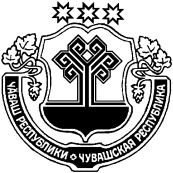 ЧĂВАШ РЕСПУБЛИКИЧУВАШСКАЯ РЕСПУБЛИКАТĂВАЙ РАЙОНАДМИНИСТРАЦИЙĔЙЫШĂНУ24.09.2018 № 412Тǎвай ялěАДМИНИСТРАЦИЯЯНТИКОВСКОГО РАЙОНАПОСТАНОВЛЕНИЕ24.09.2018 № 412село Янтиково№Наименование и реквизиты актаКраткое описание круга лиц и (или) перечня объектов, в отношении которых устанавливаются обязательные требованияУказание на структурные единицы акта, соблюдение которых оценивается при проведении мероприятий по контролю  1Жилищный кодекс Российской Федерации Органы государственной власти, органы местного самоуправления, юридические лица, индивидуальные предприниматели Статья 202 Федеральный закон от 06.10.2003 №131-ФЗ «Об общих принципах организации местного самоуправления в Российской Федерации»Органы государственной власти, органы местного самоуправления, юридические лица, индивидуальные предприниматели Статья 17.13 Федеральный закон от 26.12.2008 №294-ФЗ «О защите прав юридических лиц и индивидуальных предпринимателей при осуществлении государственного контроля (надзора) и муниципального контроля»Органы государственной власти, органы местного самоуправления, юридические лица, индивидуальные предприниматели В полном объеме4Федеральный закон от 23.11.2009 № 261-ФЗ «Об энергосбережении и о повышении энергетической эффективности и о внесении изменений в отдельные законодательные акты Российской Федерации»Органы государственной власти, органы местного самоуправления, юридические лица, индивидуальные предпринимателиВ полном объеме5Федеральный закон от 27.12.2002 №184-ФЗ «О техническом регулировании»Органы государственной власти, органы местного самоуправления, юридические лица, индивидуальные предпринимателиВ полном объеме№Наименование и реквизиты актаКраткое описание круга лиц и (или) перечня объектов, в отношении которых устанавливаются обязательные требованияУказание на структурные единицы акта, соблюдение которых оценивается при проведении мероприятий по контролю  1Постановление Правительства Российской Федерации от 30.06.2010 №489 «Об утверждении правил подготовки органами государственного контроля (надзора) и органами муниципального контроля ежегодных планов проведения плановых проверок юридических лиц и индивидуальных предпринимателей»Органы государственной власти, органы местного самоуправления, юридические лица, индивидуальные предприниматели В полном объеме2 Постановление Правительства Российской Федерации от 13.08.2006 №491 «Об утверждении Правил содержания общего имущества в многоквартирном доме и правил изменения размера платы за содержание и ремонт жилого помещения в случае оказания услуг и выполнения работ по управлению, содержанию и ремонту общего имущества в многоквартирном доме ненадлежащего качества и (или) с перерывами, превышающими установленную продолжительность»Органы государственной власти, органы местного самоуправления, юридические лица, индивидуальные предприниматели В полном объеме3 Постановление Правительства Российской Федерации от 15.05.2013 №416 «О порядке осуществления деятельности по управлению многоквартирными домами»Органы государственной власти, органы местного самоуправления, юридические лица, индивидуальные предприниматели В полном объеме4Постановление Правительства Российской Федерации от 21.01.2006 №25 «Об утверждении Правил пользования жилыми помещениями»Органы государственной власти, органы местного самоуправления, юридические лица, индивидуальные предприниматели В полном объеме5Постановление Правительства Российской Федерации от 03.04.2013 №290 «О минимальном перечне услуг и работ, необходимых для обеспечения надлежащего содержания общего имущества в многоквартирном доме, и порядке их оказания и выполнения»Органы государственной власти, органы местного самоуправления, юридические лица, индивидуальные предприниматели В полном объеме6Постановление Государственного комитета Российской Федерации по строительству и жилищно-коммунальному комплексу от 27.09.2003 №170 «Об утверждении Правил и норм технической эксплуатации жилищного фонда»Органы государственной власти, органы местного самоуправления, юридические лица, индивидуальные предприниматели В полном объеме№Наименование и реквизиты актаКраткое описание круга лиц и (или) перечня объектов, в отношении которых устанавливаются обязательные требованияУказание на структурные единицы акта, соблюдение которых оценивается при проведении мероприятий по контролю  1Постановление Правительства Российской Федерации от 30.06.2010 №489 «Об утверждении правил подготовки органами государственного контроля (надзора) и органами муниципального контроля ежегодных планов проведения плановых проверок юридических лиц и индивидуальных предпринимателей»Органы государственной власти, органы местного самоуправления, юридические лица, индивидуальные предприниматели В полном объеме№Наименование и реквизиты актаКраткое описание круга лиц и (или) перечня объектов, в отношении которых устанавливаются обязательные требованияУказание на структурные единицы акта, соблюдение которых оценивается при проведении мероприятий по контролю  1Решение Собрания депутатов Янтиковского района от 18.06.2013 №34/4 «Об утверждении Положения  о муниципальном жилищном контроле на территории Янтиковского района»Органы государственной власти, органы местного самоуправления, юридические лица, индивидуальные предприниматели В полном объеме2Постановление администрации Янтиковского района от 03.08.2015 №297 «Об утверждении административного регламента по исполнению муниципальной функции по осуществлению муниципального жилищного контроля на территории Янтиковского района Чувашской Республики»Органы государственной власти, органы местного самоуправления, юридические лица, индивидуальные предпринимателиВ полном объеме